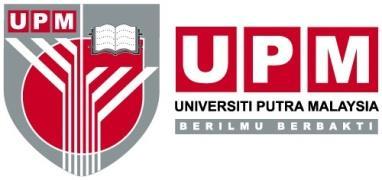 FACULTY OF COMPUTER SCIENCE AND INFORMATION TECHNOLOGY UNIVERSITI PUTRA MALAYSIA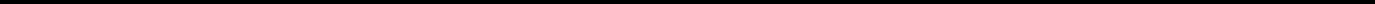 INTERNSHIP PLACEMENT APPLICATIONPlease attach a result semester that has the pre-requisites subject for internship registration confirmation. The result semester must be approved by your Coordinator. Submit this form to Unit Latihan Industri dan Kerjaya, FSKTM (Mrs. Norbaayah Jusoh) and email your resume to unitlatihanindustrifsktm@gmail.com. Applied by:	Reviewed and verified by:______________________	____________________________Student Signature	Stamp and Signature byDepartment Internship CoordinatorName :Matric No : I.C No / Passport : Phone No : Email : Department : * Health Status:Do you have any serious illness? Please tick one* Health Status:Do you have any serious illness? Please tick oneYesNoPlease specify : Company NamePerson In-charge DetailsName:1st ChoiceEmail:Telephone:Name:2nd ChoiceEmail:Telephone:Name:3rd ChoiceEmail:Telephone: